Казахский национальный университет имени аль-ФарабиЖУКЕШОВ АНУАР МУРАТОВИЧResearch and application of pulsed plasma accelerators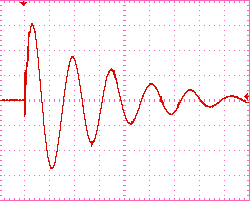 Республика КазахстанАлматы, 2010Монография посвящена экспериментальному исследованию физических процессов формирования и ускорения плазменного потока в мощном импульсном разряде, происходящем в канале коаксиального ускорителя, разработке методов диагностики плазмы, исследованию особенностей взаимодействия направленных плазменных потоков с поверхностью материалов, а также теоретическому обоснованию наблюдаемых физических явлений.СОДЕРЖАНИЕВведение51Мощные импульсные разряды в современной науке 112Установки для получения импульсной  плазмы272.12.2Мощный коаксиальный ускоритель  «КПУ-30»Экспериментальный плазменный ускоритель «КПУ-5»27313Методы диагностики импульсной плазмы343.1Измерение разрядного  тока  и напряжения353.2Методы определения скорости  плазменного потока 373.3Энергетические параметры  импульсной плазмы383.4Зондовые методы в диагностике импульсной плазмы423.5Оптические методы исследования импульсной плазмы454Формирование потоков плазмы в ускорителе КПУ464.1Импульсное напряжение и ток при различном давлении464.2Вольтамперная характеристика ускорителя484.3Скорость потока при различном давлении504.4Динамика токовых слоев и магнитного поля524.5Формирование токов выноса и эрозия электродов604.6Исследование области компрессии и плазменного фокуса654.7Структура плазменного потока за срезом электродов734.8Плотность энергии при различном давлении784.9Диагностика  плазмы  электрическим зондом814.10Спектроскопия плазменного потока825Ускорение плазмы в импульсных  системах855.1Расчет параметров плазмы  на основе электродинамической модели855.2Условия эффективного ускорения плазмы в коаксиале905.3Проводимость плазмы и температура электронов945.4Влияние давления  на вольтамперную характеристику ускорителя975.5Влияние эффекта Холла на течение плазмы в канале995.6Блочная модель магнитоэлектрического плазменного ускорителя1095.7Плазменные образования и структуризация в плазме1456Применение импульсных потоков плазмы1506.1Распыление и эрозия поверхности материалов реакторов1506.2Поверхность материалов после воздействия потоков плазмы1596.3Модификация физических свойств поверхности материалов1666.4Изменения в  структуре материалов после воздействия плазмы 1786.5Применение плазменных потоков в  инженерии поверхности211Заключение214Список использованных источников218